Available: magazines, books, Wii games, newspaper, puzzles, word searches, beauty and barber shop, etc. upon request.  Café is available. 1-1 visits provided daily for those needing. Activity Programming is designed to meet the Residents in their “World”. Therefore Activities are subject to change. Codes: GP = Gathering Place; PD = Private Dining Room; A&B = Oak Bridge AB Living Room; C&D = Oak Bridge CD Living Room.SUNDAYMONDAYTUESDAYWEDNESDAYTHURSDAYFRIDAYSATURDAY289:15 Rosary(C&D)10:00 Rosary(GP)10:15 Communion (GP)10:30 Mass On The Big Screen (GP)11:30 Mental Aerobics (A&B)2:00 Ice Cream Social (GP)299:15 Morning Movers (C&D)9:30 What is in Our Theme Bag (C&D)10:30 Morning                         Movers/ Tug A War (A&B)10:45 Fact Or Crap(A&B)11:30 Theme Puzzles (A&B)2:00 President Bingo (GP)3:30 Picture Review (C&D)4:00 Rosary (A,B,C&D)6:00 Music Bingo( A&B)Happy Memorial Day!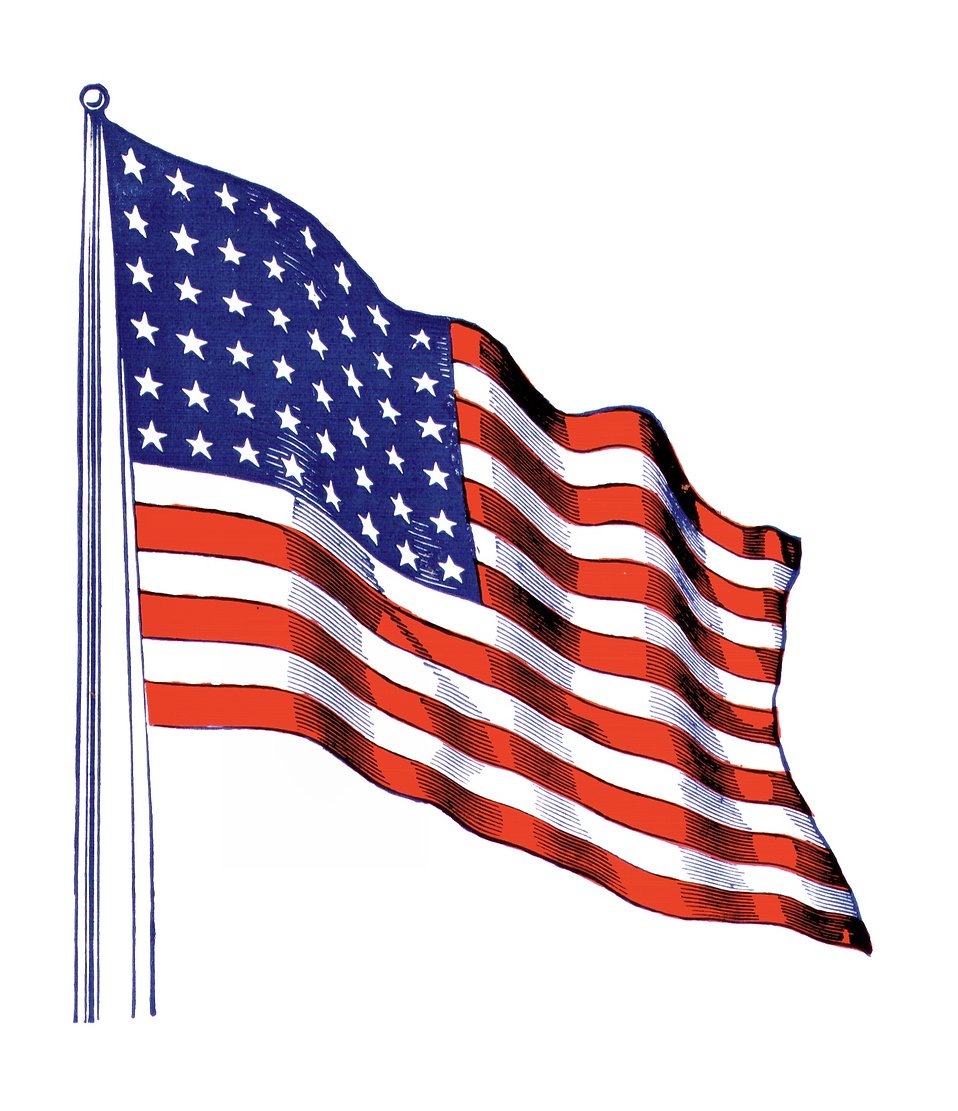 309:15  Morning Movers (C&D)9:30 Do You Hear What I Hear (C&D)10:00 Do You Hear What I Hear? Village Bells Practice (GP)11:30 Thinklers(A&B)2:30 Mass (GP)3:30 Can You See The Big Picture  (C&D)319:15 BVA Designing Nails (C&D)10:15 BVA Designing Nails (A&B)11:30 Mind Games (A&B)2:00 EntertainmentJohn Wildenhaus (GP)3:30 Picture Review (C&D)4:00 Rosary (A,B,C&D)6:00 Calendar Jingo(A&B)19:15 Morning Movers  (C&D)9:30  Feel’s Like …(C&D)9:45 Communion(ABC&D)10:30 Morning Movers/Move To The Groove (A&B)10:45 Give and Take (A&B)11:30 Jog Your Memory (A&B)2:00 Coldwater United Methodist Church (GP)3:30 Card Matching (C&D)  6:00 Flag Bingo(A&B)29:45 Morning Movers/ Friday Stretches (GP)10:00 Sing A Long (GP)11:30 Theme Games (A&B)2:00 Bingo (GP)3:30 Picture Review (C&D)4:00 Rosary (A,B,C&D)39:15 Morning Movers  (C&D)9:30 Sense of Smell(C&D)10:30 Morning Movers/ Beach Ball Bounce (A&B)10:45 Planting Flowers In Memory of Loved Ones(A&B)11:30 Brain Teasers (A&B)2:00 June Word Game (A&B)6:00 Rhyming Bingo(A&B)